KARAKTERISASI DAN UJI EFEKTIVITAS SEDIAAN MASKER GEL SUSU SAPI CAIR MURNIALYA ISTIA OKTA NUR HALIZAHNPM. 162114119ABSTRAKSusu sapi cair murni dimanfaatkan sebagai kosmetika. Adanya kandungan zat besi, tembaga, dan vitamin A dapat mempertahankan agar kulit tetap segar, kulit menjadi cantik, dan membuatnya lebih bersinar. Susu sapi cair murni diformulasikan menjadi sediaan masker gel, sediaan masker gel dalam bentuk ini dipilih karena lebih mudah diaplikasikan pada kulit, tidak lengket dan mudah dicuci dengan air. Tujuan penelitian ini adalah untuk memformulasikan susu sapi cair murni sebagai sediaan masker gel dengan berbagai tingkat konsentrasi dan untuk melihat formula mana yang memiliki perbedaan nilai efektivitas terhadap kulit wajah.Penelitian ini memakai metode eksperimental, menggunakan susu sapi cair murni yang diformulasikan dalam bentuk gel dalam variasi konsentrasi 5%, 10% dan 20% serta formula blangko sebagai pembanding. Berdasarkan hasil penelitian pengujian stabilitas menggunakan metode cycling test sediaan stabil dalam penyimpanan, menunjukkan bahwa sediaan homogen, dengan pH memenuhi persyaratan sesuai dengan SNI 16-4399-1996 dengan pH (4,5-6,5). Konsentrasi masker gel terbaik adalah konsentrasi pada formula 20%, dimana rata-rata yang diperoleh kadar air (moisture) diperoleh 75% pada minggu ke-4, pada elastisitas kulit diperoleh 89%, dan pada pigment kulit diperoleh 66% dari keadaan normalnya. Kesimpulan penelitian ini adalah semakin tinggi konsentrasi susu sapi cair murni yang diformulasikan dalam sediaan masker gel maka dapat memberikan hasil yang baik dalam pengujian efektivitas terhadap kulit wajah.Kata kunci :	susu sapi cair murni, masker gel, efektivitas. 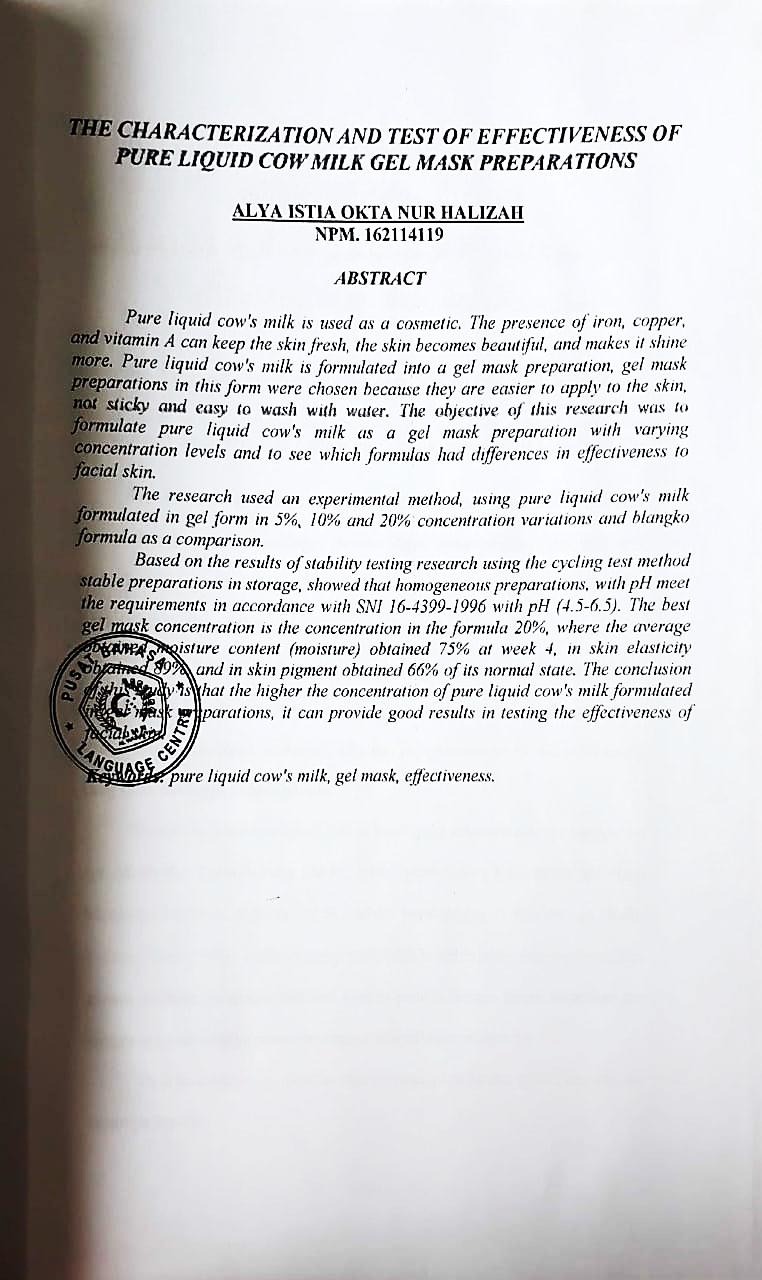 